                                                Ministry of Ports Shipping and Aviation 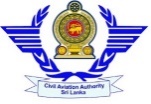 Civil Aviation Authority of Sri Lanka (CAASL)Invitation for Bids -IFB/SP/2023-07Management Services for the Circuit Bungalow at “Weerawila” of Civil Aviation Authority of Sri Lanka Chairman, Departmental Procurement Committee (DPC) of CAASL invites sealed bids from eligible and qualified bidders for provide management Services for the circuit bungalow of Civil Aviation Authority at “Weerawila” Bidding will be conducted through National Competitive bidding (NCB) process.A complete set of Bidding Documents in English language can be collected by interested bidders on the submission of a written request and payment of a non-refundable fee of One Thousand Five hundred Rupees (Rs.1500/=) without VAT during the period between 20/12/2023 and 10/01/2024 on working days between 0900hrs and 1500 hrs from the above address. The method of payment will be by cash.Eligible bidders may obtain further information relating to this bid from Environment Research, & Projects Section, CAASL at  No 152/1,Minuwangoda Road, Katunayake (Phone: 011 2358824 Bidding documents may be inspected free of charge at the above office. 5.  The amount of Bid Security shall be Sri Lanka Rupees fifty Thousand (Rs. 50,000/=) from reputed bank from Sri Lanka approved by Central Bank of Sri Lanka. Bid security should be valid for not less than 120 Days from the date of bid opening.6. 	A pre visit will be arranged to the Circuit Bungalow, and bidders must attend the same. The date for the visit will be announced later. Pre-Bid meeting will be held on 29th December 2024, 10.00 am at Civil Aviation Authority, Katunayake.7.   	The successful bidder is required to render an unconditional Performance Bond in the name of CAASL for the value of 5% of the annual contract value. The Civil Aviation Authority will have the right of claiming the Performance Bond value on demand if the company does not provide a satisfactory service.8. 	Bids must be delivered to Chairman, Department Procurement Committee, Civil Aviation Authority of Sri Lanka, No 152/1, Minuwangoda Road, Katunauyake with the marking “Procurement of Management services of Circuit Bungalow of Civil Aviation Authority of Sri Lanka at Weerawila ” at the top left-hand corner of the envelope on or before 1400 hrs of 11th January 2024. 9.  The dead line for submission of bids will be 1400 hrs on 11th January 2024 and will be opened soon 	after 	the closing. Late bids will be rejected.  ChairmanDepartment Procurement CommitteeCivil Aviation Authority of Sri LankaNo.152/1, Minuwangoda Road Katunayake